Le Racisme Expliqué à Ma Fille           						 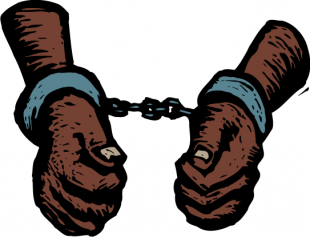 Par Tahar Ben Jelloun   -                               Partie 4 (pp. 48-63)Vocabulaire Important:  Trouvez le sens de chaque mot en français:FouetterLes esclavesPrivé (adj)L’âme VirulentMener une lutteEnterrerUn cimetièreFréquenterA l’égard deEmpêcherDébarquerS’emparerPourchasserL’échelleMépriserEnvahirUn permisS’asseoirIntervenirMettre en garde contreInculquerMalsain(e)EmettreGuérirPrendre conscience deSurmonterUn rejetSe rendre compte de Un vieillardUn lâcheLa lâchetéTourner en rondS’évaderUn salaud (un gros mot ! )QuotidienBaisserSombrer dans un fléauLa laideurRendre hommageTémoignerdignementLes Idées Clés – Expliquez les idées importantes de l’auteur : L’esclavageL’apartheidLe colonialisme«un Indigène » Questions de Compréhension : Répondez et préparez-vous pour la discussion.Explique la lutte contre le racisme des Noirs aux Etats-Unis (pp. 48-49).Explique la réalité coloniale française (pp. 50-51).  Qu’est-ce qu’ils voulaient faire ?  Compare les aspects positifs et négatifs.  Qu’est-ce qu’ils exploitent ?  Quelles étaient les conséquences du colonialisme pour l’Algérie ? Pourquoi y a-t-il beaucoup d’Algériens en France maintenant ?Qui étaient les premiers immigrés en France ?Qu’est-ce que les premiers Américains pensaient des Indiens en Amérique ?Contrastez l’immigration en France et aux Etats-Unis.Comment on peut lutter contre le racisme ? (pp. 54-55)Comment peut-on changer le comportement raciste d’un enfant ? (p. 55)Explique la phrase « tout être tend à persévérer dans son être. » (p. 56-57)Comment est-ce que le voyage peut aider à combattre le racisme ?Comment le raciste peut-il être un danger ET une victime ? (p. 58)Avec quoi est-ce que la lutte contre le racisme commence ? (Conclusion) Explique la phrase : « Le mélange est un enrichissement mutuel. » (Conclusion)